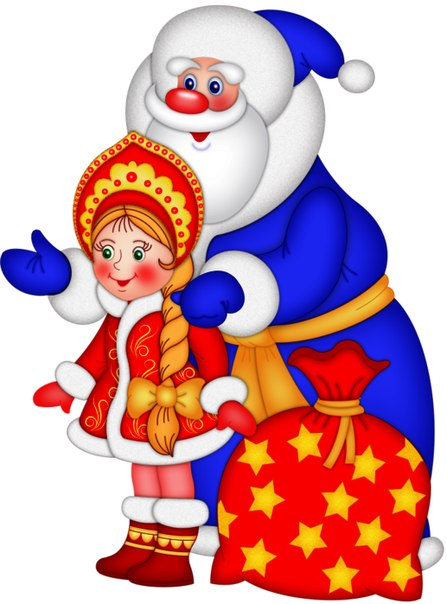 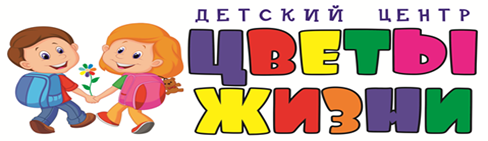 Стоит только позвонить 89051904944, 89051904945, 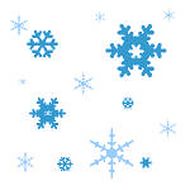 и сразу сказка оживет, а любимые новогодние герои  Дед Мороз и Снегурочка придут к вам домой в назначенное время!Не забудьте порадовать дедушку и его внучку самым любимым стихотворением, танцем или песенкой!До скорых встреч!